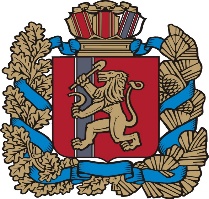 АДМИНИСТРАЦИЯ ИВАНОВСКОГО СЕЛЬСОВЕТАИРБЕЙСКОГО РАЙОНА КРАСНОЯРСКОГО КРАЯ ПОСТАНОВЛЕНИЕ27.05.2022 			          с. Ивановка	                    	                   № 19-пгОб обеспечение безопасности людей на водных объектах в летний период 2022 годаВ целях обеспечения безопасности людей на водных объектах на территории Ивановского сельсовета в летний период 2022 года, ПОСТАНОВЛЯЮ:В связи с отсутствием отведенных мест для купания, запретить купание населения вдоль берегов реки Кан, речки Тарбыш в черте с. Ивановка, д. Николаевка.Обеспечить установку информационных щитов о запрете купания в местах, опасных для здоровья и жизни людей.Создать и утвердить состав членов оперативной группы с целью патрулирования вблизи водоемом (приложение 1).Контроль за исполнением данного постановления оставляю за собой.Постановление вступает в силу со дня его подписания и подлежит опубликованию в периодическом печатном издании «Ивановском вестнике» и на официальном сайте администрации Ивановского сельсовета в информационно-телекоммуникационной сети Интернет.Глава Ивановского сельсовета	 				       Е.А. КриницинПриложение 1к постановлению  администрацииИвановского сельсоветаот 27.05.2022 № 19-пгСОСТАВоперативной группы для патрулирования вблизи водоемов в летний период 2022 годаФамилия, имя, отчестводолжностьКонтактные телефоны (рабочий, домашний)КриницинЕвгений АлександровичГлавасот. 8-999-31-31-424Раб. 33-4-69Гринев Дмитрий ОлеговичВодительсот. 8-933-996-72-88Раб. 33-4-69ПавловСергей ПавловичВодитель пож. машинысот. 89232752205